 #25 #25 #25Madison BoenMadison BoenMadison BoenC/OF2022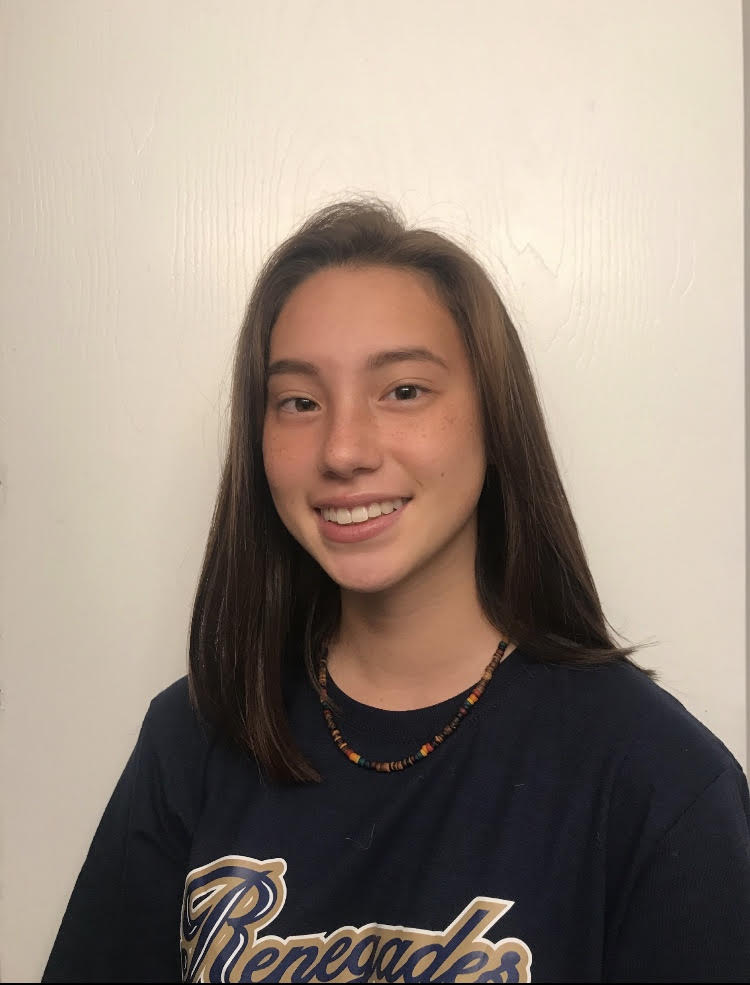 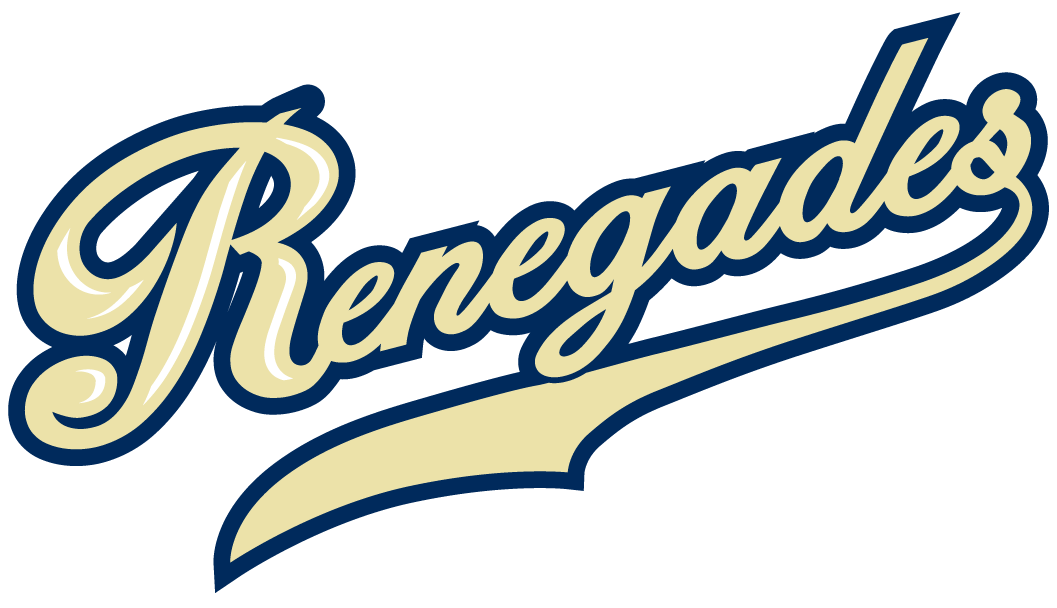 PERSONAL INFORMATION:Bats/Throws:  R/RBirthdate:  1/24/2004Height:  5’3   Weight:  115lbs  Age:  16 Parents:  Michele Mercado and  Chian BoenEmail:  MadisonBoen2022@gmail.comAddress: 8 Mason Avenue                 East Brunswick, NJ 08816Phone: 732-484-3867PERSONAL INFORMATION:Bats/Throws:  R/RBirthdate:  1/24/2004Height:  5’3   Weight:  115lbs  Age:  16 Parents:  Michele Mercado and  Chian BoenEmail:  MadisonBoen2022@gmail.comAddress: 8 Mason Avenue                 East Brunswick, NJ 08816Phone: 732-484-3867PERSONAL INFORMATION:Bats/Throws:  R/RBirthdate:  1/24/2004Height:  5’3   Weight:  115lbs  Age:  16 Parents:  Michele Mercado and  Chian BoenEmail:  MadisonBoen2022@gmail.comAddress: 8 Mason Avenue                 East Brunswick, NJ 08816Phone: 732-484-3867PERSONAL INFORMATION:Bats/Throws:  R/RBirthdate:  1/24/2004Height:  5’3   Weight:  115lbs  Age:  16 Parents:  Michele Mercado and  Chian BoenEmail:  MadisonBoen2022@gmail.comAddress: 8 Mason Avenue                 East Brunswick, NJ 08816Phone: 732-484-3867COACHES CONTACT INFORMATIONClub Team: Renegades Fastpitch 18u RodriguezHead Coach: Christina RodriguezEmail: Coachrodriguez1@gmail.comMobile:  908-910-0564President/Recruiter: Juan TorresEmail: renegadesfp@gmail.com Mobile:  484-542-5651High School: East Brunswick High School East Brunswick, NJHead Coach: Kevin BradyEmail: Kbrady@ebnet.orgCOACHES CONTACT INFORMATIONClub Team: Renegades Fastpitch 18u RodriguezHead Coach: Christina RodriguezEmail: Coachrodriguez1@gmail.comMobile:  908-910-0564President/Recruiter: Juan TorresEmail: renegadesfp@gmail.com Mobile:  484-542-5651High School: East Brunswick High School East Brunswick, NJHead Coach: Kevin BradyEmail: Kbrady@ebnet.orgSOFTBALL ACHIEVEMENTSVarsity player of the game: East Brunswick vs. Monroe Township 2019Varsity player of the game: East Brunswick vs. Bishop Ahr 2019Starting catcher Freshmen year for varsityHigh School/Middle SchoolEast Brunswick High School/Churchill Junior High SchoolVarsity softball (2018-2020)Club Team HistoryCurrent:   Renegades 16/18U ContrerasPast:2018-2020 NJ Ruthless Borelli2017-2018  Marlboro Mayhem2016-2017  East Brunswick ZenyattasSOFTBALL ACHIEVEMENTSVarsity player of the game: East Brunswick vs. Monroe Township 2019Varsity player of the game: East Brunswick vs. Bishop Ahr 2019Starting catcher Freshmen year for varsityHigh School/Middle SchoolEast Brunswick High School/Churchill Junior High SchoolVarsity softball (2018-2020)Club Team HistoryCurrent:   Renegades 16/18U ContrerasPast:2018-2020 NJ Ruthless Borelli2017-2018  Marlboro Mayhem2016-2017  East Brunswick ZenyattasSOFTBALL ACHIEVEMENTSVarsity player of the game: East Brunswick vs. Monroe Township 2019Varsity player of the game: East Brunswick vs. Bishop Ahr 2019Starting catcher Freshmen year for varsityHigh School/Middle SchoolEast Brunswick High School/Churchill Junior High SchoolVarsity softball (2018-2020)Club Team HistoryCurrent:   Renegades 16/18U ContrerasPast:2018-2020 NJ Ruthless Borelli2017-2018  Marlboro Mayhem2016-2017  East Brunswick ZenyattasSOFTBALL ACHIEVEMENTSVarsity player of the game: East Brunswick vs. Monroe Township 2019Varsity player of the game: East Brunswick vs. Bishop Ahr 2019Starting catcher Freshmen year for varsityHigh School/Middle SchoolEast Brunswick High School/Churchill Junior High SchoolVarsity softball (2018-2020)Club Team HistoryCurrent:   Renegades 16/18U ContrerasPast:2018-2020 NJ Ruthless Borelli2017-2018  Marlboro Mayhem2016-2017  East Brunswick ZenyattasSOFTBALL ACHIEVEMENTSVarsity player of the game: East Brunswick vs. Monroe Township 2019Varsity player of the game: East Brunswick vs. Bishop Ahr 2019Starting catcher Freshmen year for varsityHigh School/Middle SchoolEast Brunswick High School/Churchill Junior High SchoolVarsity softball (2018-2020)Club Team HistoryCurrent:   Renegades 16/18U ContrerasPast:2018-2020 NJ Ruthless Borelli2017-2018  Marlboro Mayhem2016-2017  East Brunswick ZenyattasACADEMIC INFORMATIONMajor of Interest:  Criminal JusticeGPA:   3.74 Weighted3.65 unweightedACADEMIC INFORMATIONMajor of Interest:  Criminal JusticeGPA:   3.74 Weighted3.65 unweightedOTHER ACHIEVEMENTS & ACTIVITIESVarsity Winter track (2018-2020)Athlete of the month for Winter track (2019)Asian Club(2020)OTHER ACHIEVEMENTS & ACTIVITIESVarsity Winter track (2018-2020)Athlete of the month for Winter track (2019)Asian Club(2020)OTHER ACHIEVEMENTS & ACTIVITIESVarsity Winter track (2018-2020)Athlete of the month for Winter track (2019)Asian Club(2020)OTHER ACHIEVEMENTS & ACTIVITIESVarsity Winter track (2018-2020)Athlete of the month for Winter track (2019)Asian Club(2020)OTHER ACHIEVEMENTS & ACTIVITIESVarsity Winter track (2018-2020)Athlete of the month for Winter track (2019)Asian Club(2020)